Bill # 73-27The Graduate and Professional Student Association (GPSA)The Pennsylvania State University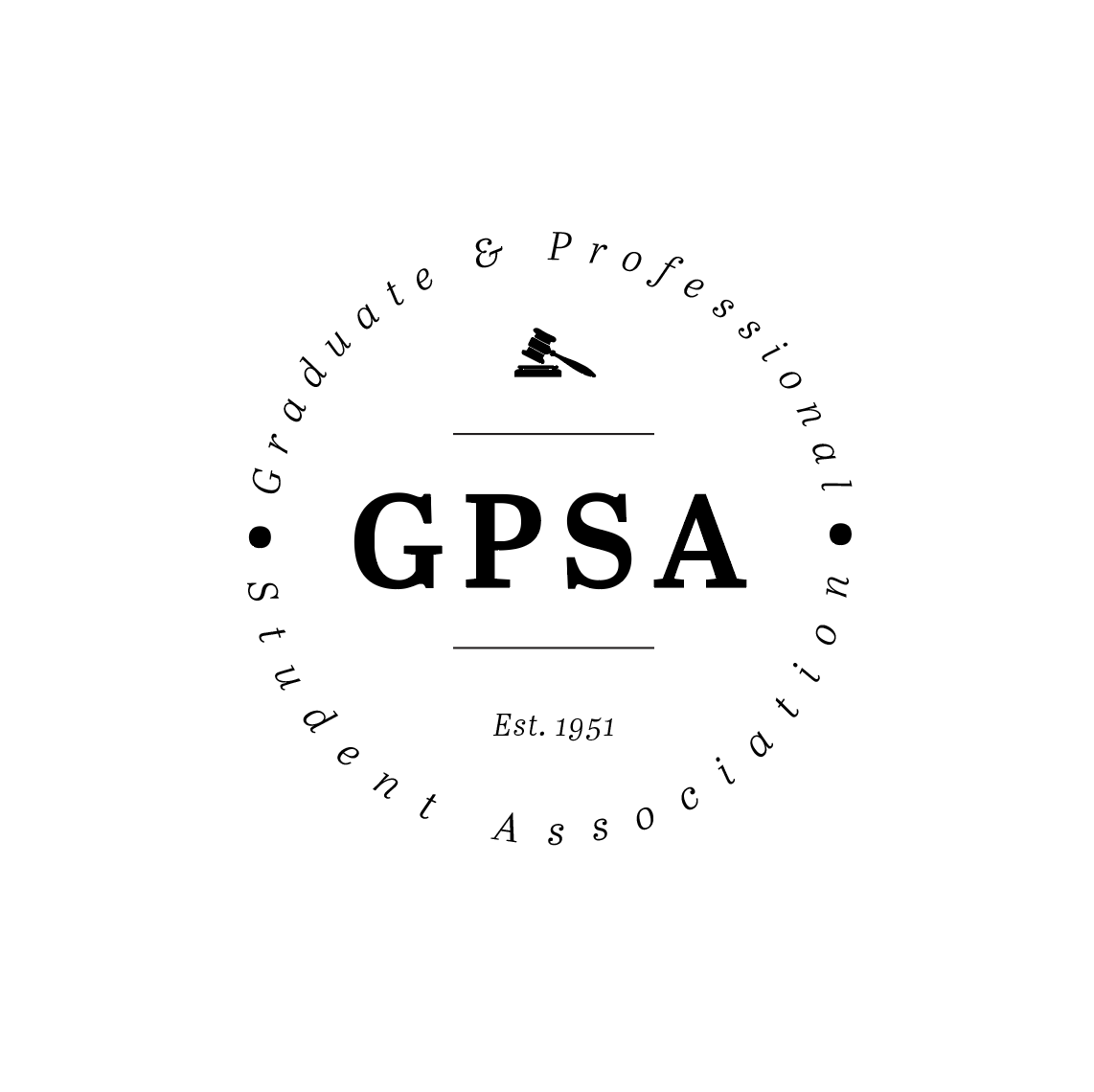 of the 73rd Assembly02/21/2024Be it decided by the Assembly of Elected Delegates, Carnaval Latino at Penn StateFunding for Latin American Graduate Student Association(Decided: [ Y])Nature of the Situation:The Latin American Grad Student Association (LAGRASA) and the Brazilian Student Association (BRASCA) intend to bring the Latin Carnaval, which is a beautiful and important Latin American cultural experience, to Penn State. We are looking for the attendees to experience and participate in this festivity with traditional dance (Brazilian samba, Colombian carnival, Peruvian Carnaval, and other Latin American rhythms), food, music, and costumes from this celebration. This event aims to congregate the grad students from 21 different countries from Latin America and the whole community at Penn State to live, experience, and enjoy this Latin American tradition for the first time on campus. Besides the cultural experience, we will promote networking between graduate students of different departments and PSU faculty, creating and developing a sense of community and belonging.Recommended Course of Action:GPSA will fund the Carnaval Latino at Penn State in the amount of $2,000 to contribute to the purchase of food.  Respectfully submitted,Theo (Chelsea) NewboldDelegate, College of AgriculturePresident ___________________________________________________      	Affirm	Veto	The Graduate and Professional Student AssociationEvent DetailsEvent Name: Carnaval Latino at Penn StateDate and Time of Event: March 1st, 2024; from 17:00 to 23:00Event Location:  Heritage Hall, HUB-Robeson Center at University Park Campus at Penn StateEstimated Total Attendance: 250	Graduate/Professional Students Attending: 225Ticket or Pre-Registration Required: Yes, Ticket will be needed.Cost to Attend Event: $4.00 Grad StudentsBrief Event Description: The Latin American Grad Student Association (LAGRASA) and the Brazilian Student Association (BRASCA) intend to bring the Latin Carnaval, which is a beautiful and important Latin American cultural experience, to Penn State. We are looking for the attendees to experience and participate in this festivity with traditional dance (Brazilian samba, Colombian carnival, Peruvian Carnaval, and other Latin American rhythms), food, music, and costumes from this celebration. This event aims to congregate the grad students from 21 different countries from Latin America and the whole community at Penn State to live, experience, and enjoy this Latin American tradition for the first time on campus. Besides the cultural experience, we will promote networking between graduate students of different departments and PSU faculty, creating and developing a sense of community and belonging.How Event Will Be Advertised: We will make use of LAGRASA’s extensive network in social media (WhatsApp, Instagram), official webpage and mailing list to reach as many members, faculty, staff and students as possible. We will also advertise this event through OrgCentral and reach out to Global Programs for support in strategies to reach out students. We will also promote this event in other events organized by our association (Latin Gala Night, Jueves Social, etc.)____________________________________________________________________________________Funding DetailsTotal Requested from GPSA: $2,000.00Total Cost of Event: $13,792.90Breakdown of Request: 	Please include an itemized budget that includes the priority of items that will be purchased using GPSA funds, from 1-10 (1 being the highest, 10 being the lowest).	The itemized budget should include: where the item is being purchased from;the price of the item (unit price and total cost of aggregate price, e.g., 12 units for $5.00 each has an aggregate price of $60.00);the total price of the request.Please submit the excel found on the GPSA website sheet separately. The excel sheet can be found at: https://gpsa.psu.edu/resources/cosponsor-student-org-support/ Funding Amount Requested From Other Sources (By Source): UPAC: $11,792.90Vendors Being Used: 	Vendors Accept Penn State Purchase Orders (Yes/No): No	Vendor Willing to Invoice GPSA (Yes/No): Yes	If you answered no to both of the above questions, you will need to discuss payment options with the GPSA treasurer at least one month before your event.